     Western Regional Partnership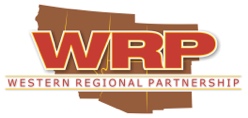 March 2019 UpdatesWRP sends out monthly updates on agency efforts relevant to the WRP Mission.  This includes publicly available information from WRP Partners and agency news releases, etc. to assist to create greater awareness of current WRP Partner actions.  If you have any updates you would like to share, please email that information to amyduffy@westernregionalpartnership.org.   In this edition of WRP Monthly updates:WRP UpdatesUpcoming WRP Activities (please contact amyduffy@westernregionalpartnership.org for more information):The WRP Priority for this year is, “Advancing Compatible Planning in the West for America’s Defense, Energy, Environment and Infrastructure through Enhancing Collaboration among Federal, State and Tribal Entities.” The WRP Energy Committee will be setting up working calls over the next few months on three main items, based on survey responses on “top” items”; looking for projects, polices and plans relating to:Energy Resilience and infrastructure (includes ensuring energy lifeline access during emergency response)Electric vehicle charging stations and infrastructureEnhancing awareness of new energy projects (conventional and alternative and transmission)The Energy Committee will identify best practices actually deployed to address compatible planning.  If you are interested in being part of these working group calls please contact amyduffy@westernregionalpartnership.org for more information.EnergyFederal Updates DOI Update:  Lithium Exploration in Panamint Valley EA. Comments due April 15th.DOE Update Renewable and nuclear generation each set records in 2018Inside the Energy Dept.'s New $96M Infrastructure-Security Office How the Energy Department is Prioritizing Secure Infrastructure DOE FY2020 Budget Press Release & Fact SheetFY2020 Budget in Brief - A high-level narrative summarization of the Department's budget requestFY2020 Laboratory Table- funding by decision unit and by laboratories at which DOE does work FY2020 State Table -  funding by decision unit and by each state at which DOE does work The Secretary emphasized the U.S.’ All-of-the-Above energy policy and using public-private partnerships to leverage innovation to its maximum potential. He also met with a group of U.S. LNG Exporters who are literally changing the geopolitical landscape of the world with exports to 34 countries on five continents.U.S. renewable electricity grew to 19.7 percent of total installed capacity and 17.7 percent of total electricity generation in 2017, compared to 18.3 percent of total installed capacity and 15.6 percent of total electricity generation in 2016 according to the 2017 Renewable Energy Data Book, now in its 10th edition. Installed global renewable electricity capacity also continued to increase in 2017, representing 32.2 percent of total capacity worldwideDOE to spend $28 million developing deep water offshore wind turbinesAssistant Secretary for the Office of Cybersecurity, Energy Security, and Emergency Response Karen Evans recently testified before the Senate Committee on Homeland Security and Governmental Affairs about how DOE is addressing the risks posed by  electromagnetic pulses and geomagnetic disturbances to our nation’s energy sector. Here's her written testimonyState UpdatesFacing costly coal plant closures more states are looking to using securitized bondsSome states move toward carbon-free generation, while others try to save coal plants CA:Energy Commission Adopts Renewable Energy Reports Showing Substantial Progress Toward Goals. California Energy Commission approved renewable energy reports covering 40 of the state’s 44 publicly owned electric utilities (POUs). The reports show progress in meeting renewable energy targets since the 2011-2013 compliance period, which required POUs to procure 20 percent of their retail sales from renewable sources. Announcement: OPR Announces Update to the California Solar Permitting Guidebook. The Governor’s Office of Planning and Research, the California Office of the State Fire Marshal, the California Building Standards Commission, and the California Department of Housing and Community Development have updated the California Solar Permitting Guidebook CO: Bill overhauling Colorado oil and gas regulations is speeding through the legislatureNM:Governor signs landmark energy legislation, establishing New Mexico as a national leader in renewable transition effortsGovernor applauds floor passage of landmark energy legislationTribal UpdatesStatement on Navajo Generating Station Negotiations From the Office of the SpeakerNavajo Nation votes to end efforts to purchase coal-fired power plant, sealing its fateDOE Announces Up To $17 Million Available for Energy Infrastructure Deployment on Tribal Lands. The full FOA is available online. Read more in the press release. Applications are due May 1, 2019.RegionalA hot summer and cold winter drive U.S. electricity sales to a new record in 2018Green power runs up against desert conservation in CaliforniaThe States That Gained and Lost the Most Solar Energy Jobs Last Year Recently, the WGA submitted testimony on FY 2020 appropriations to the House and Senate Committees on Appropriations Subcommittees on Energy and Water Development.Natural ResourcesFederal UpdatesLast Tuesday, members of the Western Caucus joined President Trump in the oval office for the signing of a historic lands package. The legislation included approximately 78 Republican and 47 Democrat bills addressing various land and natural resource management issues. Click here for moreCRS Report: Management of the Colorado River: Water Allocations, Drought, and the Federal RoleEPAEnvironmental Protection Agency (EPA) announced the availability of funding for up to $6 billion in loans in 2019 through the Water Infrastructure Finance and Innovation Act (WIFIA) program to support water infrastructure projects. EPA is prioritizing projects in the areas of water reuse and recycling, reducing lead exposure and emerging contaminants, and updating aging infrastructure. Letters of interest (LOI) from perspective borrowers will be accepted for 90 days after publication in the Federal Register. State, local, tribal and federal government entities, and Clean Water and Drinking Water State Revolving Fund (SRF) programs, among others, are eligible borrowers. In Fiscal Year 2018, 39 projects in 16 states and Washington, D.C. were invited to apply for WIFIA loans. EPA’s Notice of Funding AvailabilityWOTUS Proposed Rule – Comment Deadline Will NOT Be Extended. The Environmental Protection Agency and U.S. Department of the Army determined the “waters of the United States” (WOTUS) 60-day comment deadline will NOT be extended. The rule would clarify federal authority under the Clean Water Act and change the number of state jurisdictional waters. The proposal covers six categories of waters and would limit the number of waterways and wetlands under federal protection. The public has until April 15, 2019 to comment. The rule can be found here.DOISage-grouse conservation plan amendments supported by affected states’ governorsUtah’s Governor supports BLM sage-grouse conservation plan changesColorado Governor supports BLM sage-grouse conservation plan changesNevada Governor supports BLM sage-grouse conservation plan changesDepartment of the Interior Celebrates Recovery of the Gray Wolf with Proposal to Return Management to States, TribesPresident Requests $1.3 Billion for U.S. Fish and Wildlife Service in FY 2020, Prioritizes Infrastructure, Species Reco...Service Proposes Amending Industry Conservation Plan for the American Burying BeetleInterior Provides More Than $291 Million in Conservation Funding for States and Tribes to Clean Up and Repurpose Abandoned Coal MinesActing Secretary David Bernhardt signed two Secretarial Orders benefiting public land management and recreation. Secretarial Order 3373 directs BLM to adequately weigh public access for outdoor recreation – including hunting and fishing – when determining the appropriateness of the disposal or exchange of public lands. Identifying lands as available for disposal or exchange is required under federal law. Secretarial Order 3374 establishes a Departmental Task Force to facilitate and prioritize the implementation of S. 47, the John D. Dingell, Jr. Conservation, Management, and Recreation Act (Dingell Act). Acting Secretary Bernhardt Signs Order to Prioritize Implementation of Bipartisan Public Lands BillActing Secretary Bernhardt Signs Order to Ensure Public Access is Considered in Land TransactionsDepartment of the Interior Highlights 2018 Efforts to Reduce Wildfire Risks. Related: President Proposes $919 million for Department of the Interior Wildland Fire Management in Fiscal Year 2020Interior Provides More Than $291 Million in Conservation Funding for States and Tribes to Clean Up and Repurpose Abandoned Coal MinesBernhardt Applauds Signing of Bipartisan Public Lands BillNational Significant Wildland Fire Potential Outlook for March 2019Bureau of Reclamation launches prize competition seeking ideas to keep fish safe from water diversions and intakes. A total prize pool of $75,000 is available. The minimum full award for this competition is $15,000. Partial awards may be given.  Ideas must be submitted by May 6, 2019, at 11:59 p.m. EDT. To learn more about this challenge and how to submit your idea, please visit Reclamation’s Improving Fish Exclusion from Water Diversions and Intakes.USDAUSDA Offers Conservation Assistance to Landowners to Protect Wetlands, Agricultural Lands and GrasslandsUSDA Helps Protect Communities from Wildfires, Restore Forest Ecosystems, Improve Drinking WaterUSDA Seeks Public Comments on Conservation Practice Standards. The comment period ends April 25, 2019.State Updates Sage Grouse Conservation Plan Amendments Supported by Affected States' GovernorsWestern states finalize Colorado River planAZ:Governor Ducey Provides Drought Plan Update At Ten Across Water SummitIn Arizona: Power plant conversion could boost forest restoration Arizona State Forestry predicts recent rains won't dampen wildfire season As ADEQ and the technical work groups (TWGs) are continuing to move forward, we’d like to share a progress report on the status of Section 404 program assumption. Many of the TWGs have finalized white papers and their recommendations to ADEQ. Please see the website for information about meetings, TWGs, and associated white papers. The Executive Work Group has held two meetings to date. Meeting information is posted on the Executive Work Group page. Additionally, the first meeting of the Tribal Nation Work Group was held on January 15, 2019 and further information may be found here. Please continue to visit the CWA 404 web page for updates on TWG progress and meeting information at azdeq.gov/cwa-404.CA: California to waive environmental rules for fire season prepCalifornia Governor Supports BLM Sage-Grouse Conservation Plan ChangesCalifornia Had More Wildfire Damage Last Year Than Any Other State. The California Fish and Game Commission has added the tricolored blackbird, northern spotted owl, Humboldt marten, and fisher to the state list of endangered animals, effective 1 APR 19.California is drought-free for the first time in nearly a decade Cal Fire details plan to focus on forest management to protect homes from wildfires CO: Colorado locked into losing approach of suppressing wildfires rather than boosting forest health, experts say In Colorado: Forest management protected life, property from 2018 fires NM:The New Mexico Department of Game and Fish’s Share with Wildlife program announces the release of the Call For Project Information (CFPI) for Fiscal Year (FY) 2020 projects. The call for project proposals is available on the Share with Wildlife website (http://www.wildlife.state.nm.us/conservation/share-with-wildlife/) on the Applications-Reports tab. The Share with Wildlife program funds wildlife projects up to $50,000 that pertain to one of the following four categories: habitat enhancement, biological and ecological research studies, wildlife rehabilitation, and wildlife education. Project topics of particular interest to the Department for FY20 and details regarding proposal format are listed in the CFPI. All questions regarding the application process and final project proposals should be submitted to the Share with Wildlife Coordinator, Ginny Seamster (virginia.seamster@state.nm.us.) All proposals must be submitted electronically in a single .pdf or Microsoft Word file (.doc and .docx both acceptable) by 5PM Mountain Time on Friday, May 31st, 2019.  More trees dying in New Mexico New Mexico forestry division gets first woman leader Regional UpdatesCongress Could Could Move Quickly on Drought Contingency Plan for Colorado River In California, OneTam published its new Partnership Impact Evaluation Guide, an important new resource designed to empower multi-sector partnerships undertaking long-term, systems-level collaboration in a process to define, measure, and evaluate collaboration value. Earlier this month, the President signed into law the John D. Dingell Jr. Conservation, Management, and Recreation Act. This massive public lands legislation package received widespread bipartisan support in passing through Congress, and notably, permanently reauthorizes the Land and Water Conservation Fund.The Network leadership is pleased to announce the launch of the new Landscape Conservation Catalyst Fund, and we hope you will consider submitting a pre-proposal by April 26th. The Catalyst Fund is accepting proposals in two categories:A General Catalyst Fund Request for Proposals is open to all eligible landscape conservation partnerships in the United States. An Indigenous Community Catalyst Fund Request for Proposals is open to eligible landscape conservation partnerships that are Indigenous-led and primarily serving Indigenous communities. State foresters hear admin request, renew emphasis on long-term benefits of healthier forests New Project: Developing Updatable Habitat Models for Endangered Stephens’ Kangaroo Rats. The Stephens’ kangaroo rat (Dipodomys stephensi) is an adorable endangered mammal of grassland habitats in southern California. CBI is helping to conserve the species using satellite technology and advanced mapping techniquesCall for Workshop Session or Presentation Proposals. The International Association of Wildland Fire in partnership with the Wildland Fire Leadership Council (WFLC) and National Cohesive Wildland Fire Management Strategy Regions, invites you to submit a proposal for a workshop session or interactive presentation at the 3rd Annual National Cohesive Wildland Fire Management Strategy Workshop to be held October 21-24, 2019 in Plymouth, MA.Sage Grouse Initiative:SGI Projects Benefit Sage Grouse, Other Wildlife, and Rangeland Productivity. Ask an Expert: Patterns in Rangeland Productivity and What They Mean for ConservationSociety for Range Management 2019 Conference Videos Available for Viewing NOW. WGA:Watch invasive species management webinar. View the webinar and download slides.WGA encouraged the enactment of Farm Bill provisions that call for greater collaboration between the U.S. Forest Service and state and local agencies. Read the letter to USDA Under Secretary for Natural Resources and Environment Jim Hubbard.Western Governors identified opportunities for strengthened collaboration with the Natural Resources Conservation Service. Additionally, WGA shared water quality and resource management policies in advance of a Senate hearing, and encouraged cooperative federalism in controlling, monitoring, and improving air quality with a Senate Committee.  The Western Governors' Association will host the next workshop of its Working Lands Roundtable on April 3-4 in Denver. The workshop will examine at-risk species conservation, broad-scale threats to western working landscapes and cross-boundary coordination in resource management and planning. Learn more.Ogsbury shares Governors' land policies at Senate roundtable. WatchMilitary Readiness, Homeland Security, Disaster Preparedness and AviationMilitary ReadinessDoD UpdateCalifornia Nonprofits Form Alliance to Support Military CommunitiesDOD: Prioritizing Amid Changing Threats. The 2018 National Defense Strategy (which guides the military’s defense priorities) calls for the DoD to urgently develop a lethal, resilient, and rapidly adapting joint force in order to address growing threats to U.S. security. But how…Infrastructure Strategy and More: A 2020 Budget UpdateDOD Releases List of Milcon Projects at Risk for Wall FundingWith lawsuits on the horizon, DoD looks for ways to cut contaminated water cleanup costsTrump Picks New Top NATO Commander What DOD Plans To Do With $9.6 Billion in Cyber Funding Here’s the breakdown of the Pentagon’s budget requestDepartment of Defense News Briefing on the President's Fiscal Year 2020 Defense BudgetDOD Releases Fiscal Year 2020 Budget ProposalNatural Selections: Department of Defense Natural Resources Program Spring 2019Lawmakers to DoD: You knew about water contamination. Why haven’t you done more?DoD Promises Lawmakers Water CleanupMcMahon to ADC: Border Wall a Priority, Won’t Cancel Milcon Projects2020 Insight – A Budget PreviewREPIUpcoming Webinar on 6/5 at 1:00 Eastern: Leveraging the New REPI Installation Resiliency AuthorityPast Webinar: Leveraging DOI and USDA Funds as a March to REPI Funds: A Case Study. Please click here to watch a recording of the webinar.REPI Quarterly Newsletter. Winter 2019 Edition. Web Version: [http://createsend.com/t/d-A14DDBBE682A3B142540EF23F30FEDED]    TABLE OF CONTENTSMessage from the Director2019 REPI Webinar Series Announced!ADC Recognizes NWS Earle as a 2019 Innovator During its Annual Installation Innovation Forum in Miami, FL!The REPI Program Receives the 2018 Champion of the Chesapeake AwardSpotlight: The REPI Program Welcomes Three New Sentinel Landscape CoordinatorsRobert H. McMahon Confirmed as Assistant Secretary of Defense for SustainmentREPI Report to Congress is Successfully Signed and Delivered!WebinarsREPI in the NewsUSAF Air Force’s fiscal 2020 budget focuses on modernization, readiness, confronting global threatsNew USAF Infrastructure Strategy Moves Away from ‘Worst First’Air Force Orders Review of Planes, Flight TrainingAir Force Trying New Strategies to Battle Birds on AirfieldsDepartment of Defense Press Briefing on the Fiscal Year 2020 Air Force BudgetNo sign of 74 new squadrons in budget — but Air Force says effort is not deadAir Force must do more to clean up jet fuel at Kirtland, New Mexico regulators sayWhy conservationists oppose the Air Force’s plans to expand the Nevada Test and Training RangeAir Force Secretary Wilson to resign in May, return to academiaNevada Lawmakers Hear Opposition to Bombing Range ExpansionNew Mexico sues US Air Force over groundwater contaminationStatement from Acting Secretary of Defense Patrick M. Shanahan and Secretary of the Air Force Heather Wilson on the Delivery of the Legislative Proposal to Congress for the U.S. Space ForceArmy This is how border deployments are affecting Army readinessArmy’s $2.3B wish list would speed up future helo buy, boost lethality effortsUS Army to prioritize long-range missile capability to go after maritime targetsHere’s the Army’s next chief of staff, pending Senate confirmationAfter 2018′s recruiting shortfall, it will take a lot longer to build the Army to 500KDepartment of Defense Press Briefing on the President's Fiscal Year 2020 Defense Budget for the ArmyAt advent of ambitious mod plan, Army seeks $190B in FY20NavyDepartment of the Navy Releases Fiscal Year 2020 BudgetThis is why Big Navy is getting biggerSan Diego has a new 'Navy Mayor' as Rear Adm. Bette Bolivar takes command of Navy Region SouthwestNavy unveils 355 ship fleet plan — but it’ll all changeNavy puts 355-ship cap on fleet sizeDepartment of Defense Press Briefing on the President's Fiscal Year 2020 Defense Budget for the NavyF-35C, the Navy's version of the Joint Strike Fighter has been cleared for combat.USMC First female Lt. Gen. in U.S. Armed ForcesMarine Corps Base Camp Pendleton hosts the annual Environmental Law Training SymposiumMarine Commandant: Border Deployments Hurting Readiness, BasesCelebrating “60 Years of MCAS Yuma”: The 2019 Yuma Airshow The new MEU: How the Corps is changing missions for gruntsThe Corps seeks Reaper drones in budget request, but will only add 100 Marines in 2020Homeland Security/Disaster PreparednessSecretary Nielsen Statement on Executive Order to Protect the U.S. from Electromagnetic Pulse Attacks. DHS last year announced the Strategy for Protecting and Preparing the Homeland against Threats from Electromagnetic Pulse (EMP) and Geomagnetic Disturbance (GMD), which laid out a clear vision and an approach for DHS to take to protect critical infrastructure and prepare to respond and recover from potentially catastrophic electromagnetic incidents. The strategy also reflects a consensus Intelligence Community assessment of the EMP threat posed by our nation’s adversaries. Primarily focused on Departmental activities, the DHS strategy recognizes the importance of continued close collaboration with federal, state, local, tribal, and territorial decision-makers, sector-specific agencies, and private sector critical infrastructure owner-operators.Commandant: Coast Guard nears readiness ‘tipping point’A New DHS for a New Age. Secretary Nielsen Delivers Address on State of Homeland Security and Outlines Vision for Guarding Against Next-Generation ThreatsPresident’s Fiscal Year 2020 Budget Fortifies DHS Operations, Supports Frontline Personnel, Secures Our Borders & Confronts Emerging ThreatsFEMA Releases New Overarching Guide for Individual Assistance Programs. With lessons learned from the 2017 disasters, the Federal Emergency Management Agency (FEMA) has built on the information and policies included in the original Individuals and Households Program Unified Guidance (IHPUG) to develop an inclusive, single-policy resource for all Individual Assistance (IA) programs: the Individual Assistance Program and Policy Guide (IAPPG). This reference guide consolidates policies for all IA programs, including the Individuals and Households Program, Mass Care and Emergency Assistance, and the Community Services Program into one single document, and replaces the IHPUG as the primary reference resource for IA programs. The IAPPG provides a comprehensive policy resource for state, local, territorial, and tribal governments, non-governmental partners, and other entities who assist survivors during disasters and with post-disaster recovery. Resources written specifically for disaster survivors can be found online at FEMA.gov.California prepares to unleash National Guard to help with wildfire prevention effortsCyberDHS Invests $5.9 Million into Cyber Training Tool for Energy Sector FAA Has Made Progress But Additional Actions Remain To Implement Congressionally Mandated Cyber InitiativesCyber Threats Are Emerging Faster Than DHS Can Address Them, Secretary Says Cyber Spending Would Rise $17B Under 2020 Request AviationFAAFAA Rule Would Streamline Commercial Space Launch and Reentry Requirements. The FAA posted a proposed rule that would streamline federal commercial space transportation requirements for future launch, reentry, and launch-site providers, and maintain safety during launches and reentries.Dickson Nominated to be FAA AdministratorUAV/DronesInterior Doubled Its Use of Drones in 2018 Here are some of the tactical drones the Marine Corps wants in 2020Report: Counties in 49 of 50 states are using police dronesTrump signs bill to expand drone use in wildfiresNew proposal suggests ways to improve cockpit awareness of drones State DOTs' Use of Drone Technologies Will Transform Transportation in New WaysIndustry watches development of electric autonomous urban air taxisGPS jamming spreads across USFrequencyDriving Space Commerce Through Effective Spectrum PolicyExecutive Order on Coordinating National Resilience to Electromagnetic PulsesFCC Sets Stage for Next Spectrum Incentive Auction at April Open Meeting Pentagon To Explore Potential of 5G — and Its Made-in-China Hazards Representatives urge FCC to postpone March 14 spectrum auction FCC expands rural broadband funding Finding the Flaws in the Federal Broadband Maps GIS InformationA year after the release of the President’s Management Agenda prioritized modernizing the federal government’s IT infrastructure, it’s clear the aim to modernize federal departments and agencies takes a thoughtful and strategic approach. Tune in to the Mission to Modernize livestream to hear how you can modernize legacy systems and implement a sustainable infrastructure for IT transformation. April 25 - - 8:30 am to 3:00 pm ETNational Inventory of DamsFHWA STAC Reduced Datasets Webinar Series – Curve Crashes https://connect.extension.iastate.edu/rid_datasets April 15th, 2019 at 1:00 PM ESTState foresters, USDA Forest Service launch Good Neighbor Authority map Agencies Can Do Better by Collecting Data with Purpose MiscellaneousNational Park Service visitation tops 318 million in 2018BLM Nevada Director Jon Raby sworn inGovernor Sisolak Delivers Remarks, Signs Executive Order at Veterans and Military Day at the LegislatureColorado economic forecast shows moderate growth and an additional $29.6 million available in General FundPRIMER: Enhancing Arizona’s InfrastructurePresident Proposes $12.6 Billion for the Department of the Interior’s Fiscal Year 2020 BudgetWGA 2019 Annual Meeting June 10-12 in Vail, Colorado. WGA Chair, Hawaii Gov. David Ige, will lead his fellow Western Governors in public roundtable discussions about the critical issues affecting the region, including expansion of rural broadband, water management, and the opioid epidemic. Register now.Infrastructure/TransportationSonoran Corridor report available for review, visit azdot.gov/Sonoran CorridorColorado Transportation Officials Emphasize Collaboration To Solve Transportation WoesUtah Gets Unexpected $371 Million To Spend On Some Big ProjectsCaltrans Announces Dozens Of State Transportation ProjectsPresident Trump’s FY 2020 Budget Envisions Changes to Transportation Funding USDOT Secretary Chao: Transportation Future Must Focus on Safety, InnovationComment period to begin for ADOT Tentative Five-Year Construction ProgramWGA shared its policies on infrastructure and transportation before the House hearing, "Aligning Federal Surface Transportation Policy to Meeting 21st Century NeedsDateTime (Pacific)ActivityApril 98 -10 amWRP Natural Resources Committee webinar on SWAPs/State perspectives on species managementApril 2510:30 -12:30WRP MRHSDP&A Webinar on DoD State/Regional Organizations/Forums in the WRP RegionMay 1511 am – 1 pm2019 Homeland Security/Disaster Preparedness Trends and Updates (Cybersecurity by DHS; FEMA Lifelines by FEMA; and wildland fire outlook/predictability by NICC/NIFC)May 1712:30 to 2:30WRP Energy Committee webinar on Regional Trends and Updates (By WECC, WAPA, WIEB, California ISO (on EIM), and NASEO)July 1010 to 11:30 WRP Energy Committee Webinar on Tribal (USDA, DOE and DOI)June 1912- 4Meeting of the WRP Tribal Engagement Temporary Working Group (Meeting takes place in Denver 1-5 pm Mountain)June 20All-dayMeeting of the WRP Steering Committee, Committee Co-Chairs and GIS LiaisonsAug 2010 amWRP SC call with Committee Co-Chairs and GIS LiaisonsAug 2710 am to 12WRP Natural Resources Committee webinar on water (EPA HQ, BuRec HQ and WSWC)Oct 1810 amWRP SC call with Committee Co-Chairs and GIS LiaisonsNov 19-20All-dayWRP Principals’ Meeting in San Diego, CA